Hazard Reporting FormUse this form to report safety concerns. Copyright © 2024	The Roman Catholic Archbishop of Los Angeles, a corporation sole. All rights reserved.	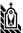 Employee NameEmployee NameEmployee NameDate of observationDate of observationDepartment/AreaDepartment/AreaDepartment/AreaSupervisor/Manager NameSupervisor/Manager NameDescribe FULLY the safety concern or hazard:Describe FULLY the safety concern or hazard:Describe FULLY the safety concern or hazard:Describe FULLY the safety concern or hazard:Describe FULLY the safety concern or hazard:What can be done to make this situation SAFE?What can be done to make this situation SAFE?What can be done to make this situation SAFE?What can be done to make this situation SAFE?What can be done to make this situation SAFE?YESNOHas the supervisor in that area been notified of the safety concern or hazard?Has the supervisor in that area been notified of the safety concern or hazard?Has the supervisor in that area been notified of the safety concern or hazard?YESNOHas the maintenance team been notified of the safety concern or hazard?Has the maintenance team been notified of the safety concern or hazard?Has the maintenance team been notified of the safety concern or hazard?Employee SignatureEmployee SignatureEmployee SignatureEmployee SignatureReport Date: